Publicado en  el 18/03/2014 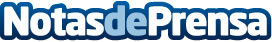 Arranca el primer módulo del Programa CEU-Fordham UniversityEste lunes, 17 de marzo, ha arrancado el primer módulo del Programa CEU-Fordham University, y con él llegan a la Universidad CEU San Pablo dos profesores de Fordham, que impartirán las clases correspondientes a esta primera parte del programa.Datos de contacto:CEU San PabloNota de prensa publicada en: https://www.notasdeprensa.es/arranca-el-primer-modulo-del-programa-ceu_1 Categorias: Universidades http://www.notasdeprensa.es